ПРОТОКОЛ №13заседания членов комиссии «по ЖКХ, капитальному ремонту, контролю за качеством работы управляющих компаний, архитектуре, архитектурному облику городов, благоустройству территорий, дорожному хозяйству и транспорту» Общественной палаты г.о.Королев07.08.2019г.							г.о.КоролевВремя проведения: 18:00Председательствующий: и.о. председателя комиссии М.Н. Белозерова Присутствовали: В.В. Якимова – член комиссии;Ф.С.Марусов – член комиссии;З.В.Джобава – член комиссииСлушали и.о.председателя комиссии М.Н.Белозерову, которая зачитала повестку заседания.РЕШИЛИ: утвердить повестку дняРезультат голосования: 4 «за» - единогласно		ПОВЕСТКА ДНЯВопрос 1: Итоги работы комиссии за июль месяц и работы Общественной палаты за II квартал 2019 года.Вопрос 2. Выполнение плановых мероприятий августа.Вопрос 3. Работа комиссии по обращениям гражданПо первому вопросу.И.о. председателя комиссии подвела итоги работы комиссии за июль месяц и итоги работы Общественной палаты за II квартал, представленные в докладе председателя Общественной палаты О.Б.Корнеевой на заседании Совета.За отчетный период комиссия провела 22 общественных мониторинга (общественной проверки), 3 заседания комиссии, в 1 мероприятии выступила как соорганизатор и в 3 мероприятиях приняла участие.По итогам работы Общественной палаты за II квартал, когда палата провела 110 мероприятий общественного контроля, 53 заседания Света Общественной палаты, комиссий, приемов жителей, в 51 мероприятии выступила организатором и в 86 мероприятиях приняла участие – по результатам рейтингования муниципальных Общественных палат с численностью членов 45 человек (28 муниципальных палат), Общественная палата г.о. Королев заняла I место.И.о. председателя комиссии М.Н.Белозерова поблагодарила членов комиссии за активную работу в составе Общественной палаты.По второму вопросу.И.о.председателя комиссии М.Н.Белозерова распределила по членам комиссии выполнение плановых мероприятий августа месяца.Основными направлениями работы комиссии в августе станут:- Проведение общественных мониторингов работы управляющих компаний по качеству ремонта подъездов МКД в рамках реализации программы "Мой подьезд".- Проведение общественных мониторингов комплексного благоустройства дворовых территорий по программе "Формирования  комфортной городской среды".- Проведение общественного контроля по заявлениям граждан состояния дорог, тротуаров, газонов, ливневок, дорожных знаков, светофоров в рамках  проекта "Безопасные дороги" .- Общественный контроль выполнения работ в рамках капитального ремонта общего имущества МКД (ремонт внутридомовых инженерных систем, ремонт лифтов, крыш и т.д.).- Участие членов комиссии в работе рабочих групп Координационного совета г.о.Королев.  Участие в заседаниях Координационного совета г.о.Королев.РЕШИЛИ:Выполнить в полном объеме все запланированные мероприятия августа.По третьему вопросу.И.о. председателя комиссии М.Н.Белозерова напомнила членам комиссии, что на приемах жителей каждую среду с 18.00 до 20.00 присутствие представителя комиссии №1 должно быть обязательно. Также М.Н. Белозерова акцентировала внимание, что работая по обращениям граждан, согласно «Регламента Общественной палаты», необходимо своевременно, в течение месяца, направлять в адрес обратившегося результаты работы Общественной палаты по его обращению.РЕШИЛИ:Принять полученную информацию к сведению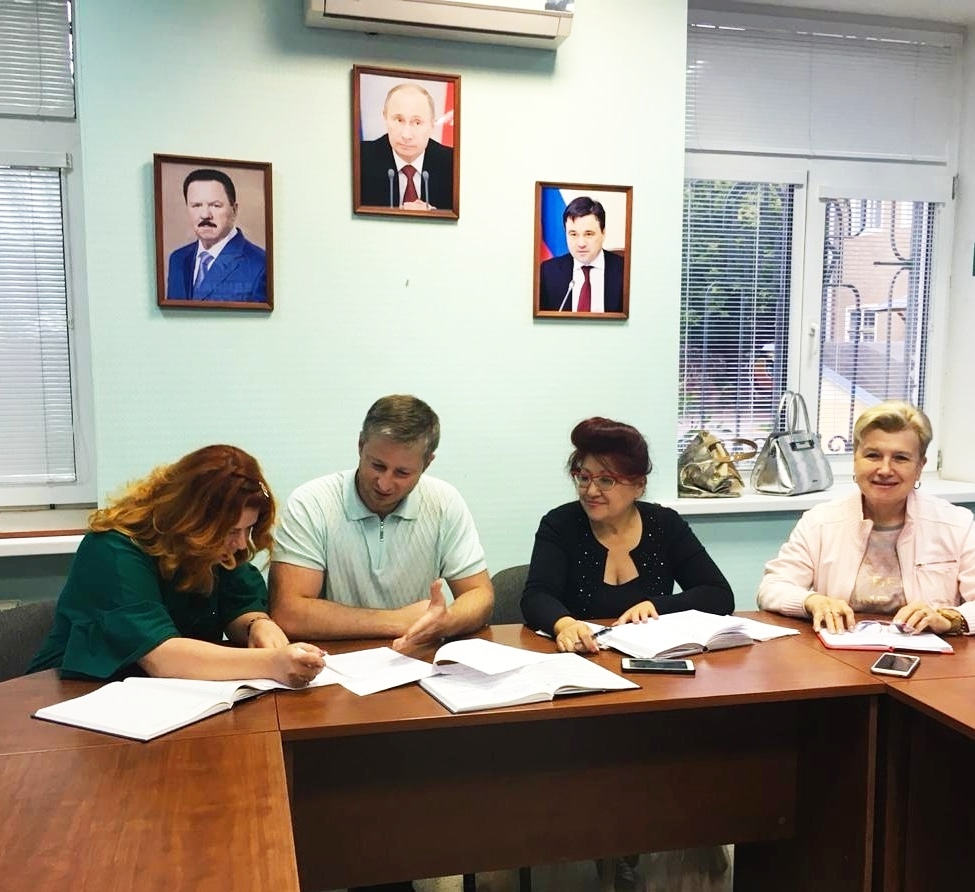 И.о. председателя комиссии  «по ЖКХ, капитальному ремонту, контролю за качеством работы управляющих компаний, архитектуре, архитектурному облику городов, благоустройству территорий, дорожному хозяйству и транспорту» Общественной палаты г.о.Королев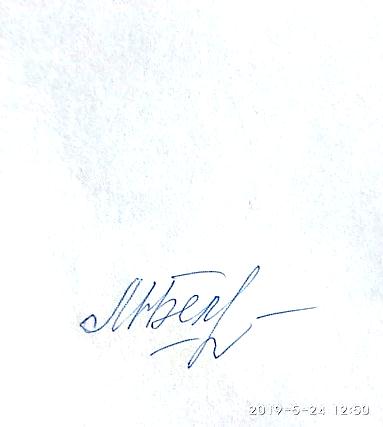 М.Н.Белозерова